Name:                                                                                                               Class: Listen to the song. Circle the correct word for each sentence from the song. Do You Wanna Build a Snowman? Elsa?( Do / Does ) you wanna build a snowman?Come on, let's ( goes / go ) and ( play / sing )I never ( see / hear ) you anymore, come out the door, it's like you've gone awayWe used to be best buddies, but now we're not. I wish you would tell me whyDo you wanna build a snowman? It ( doesn’t / don’t ) have to be a snowmanGo away Anna!Ok bye...Do you wanna ( build / buy ) a snowman or ( drive / ride ) our bikes around the halls?I think some company is overdue. I've started talking to the pictures on the walls.Hang in there Joan!It ( gets / get ) a little lonely, all these empty rooms Just watching the hours tick byPlease I ( know / see ) you’re in therePeople are asking where you’ve been. They ( think / say ) “Have courage” and I'm trying to ( I’m / is ) right out here for you, just let me in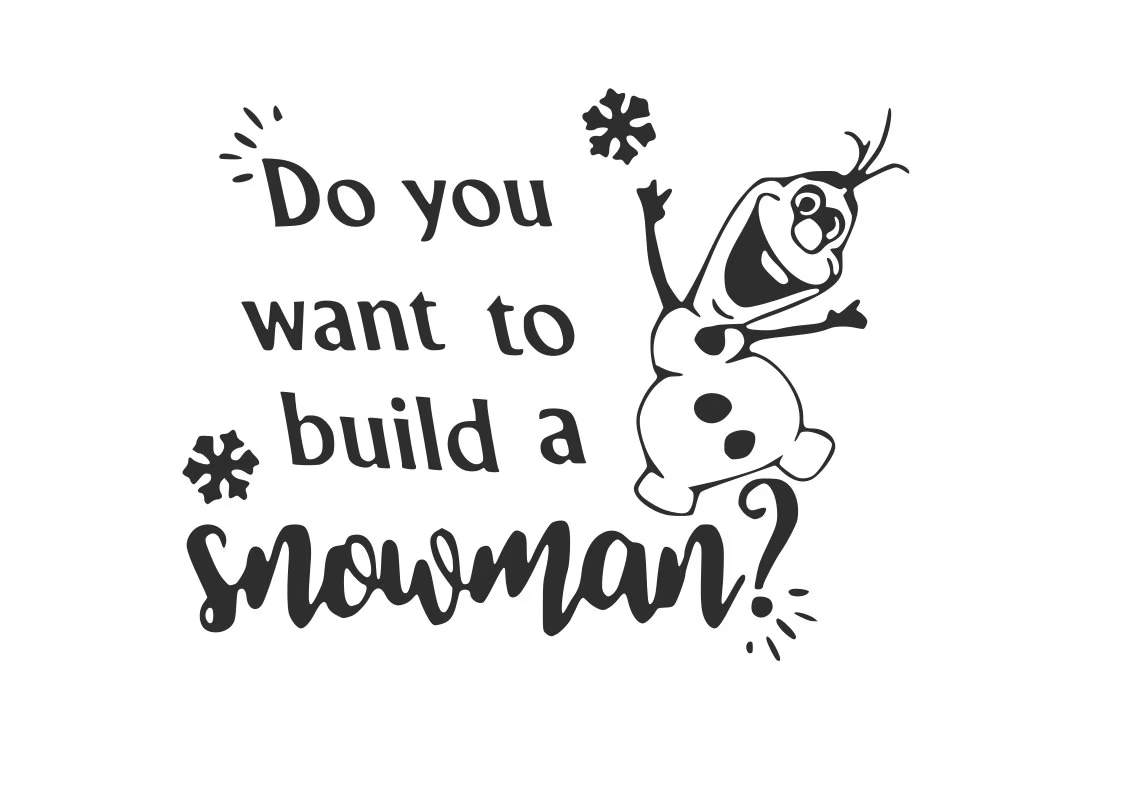 We only have each other ( It’s / does ) just you and me What ( is / are ) we going to do?Do you wanna build a snowman?